Методическая документация «Государственный заказ и коммерческие тендеры 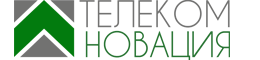 для операторов связи».СОДЕРЖАНИЕ МЕТОДИЧЕСКОЙ ДОКУМЕНТАЦИИАнализ потенциала рынка телекоммуникационных услуг в конкурсных продажах:1.1.    Работа с Единой Информационной Системой1.2.    Объем действующих конкурсных процедур1.3.     Анализ  завершенных конкурсовЗаконодательство в сфере государственных и коммерческих закупок:2.1.    Общее понятие тендер2.2.    Виды процедур2.3.    Обязательные требования к участнику государственных закупок (44 ФЗ)2.4.    Требования к поставщику при закупке коммерческими организациями. Что нужно знать.Какие необходимы инструменты для участия в тендерах:3.1.    Электронная Цифровая Подпись (ЭЦП)3.2.    Требования к рабочему месту3.3.    Установка программного обеспечения. Настройка рабочего места3.4.    Проверка ЭЦП на федеральных площадках3.5.    Установка программы CapicomРегистрация на электронных торговых площадках4.1.    Регламенты работы на Электронных Торговых Площадках (ЭТП)4.2.    Регистрация нового пользователя на ЭТП4.3.    Перевыпуск ЭЦП. Привязать новую ЭЦПМониторинг федеральных, региональных и отраслевых коммерческих сайтов:5.1.    Способы мониторинга5.2.    Поисковая система на информационном портале zakupki.gov.ru5.3.    Рассылка.  Специализированные программы.Участие в тендере:6.1.    Выбор конкурса6.2.    Анализ документации6.3.    Подача запроса на разъяснения конкурсной документации6.4.    Оплата обеспечение заявки6.5.    Подготовка конкурсной заявки. Обязательные/не обязательные требования:6.5.1.  Согласно 44ФЗ6.5.2. Согласно 223 ФЗ6.6.    Подача заявки на электронный аукцион, запрос котировок, открытый запрос предложенийГосударственный контракт:7.1.    Подписание государственного контракта в электронной форме/ на бумажном носителе7.2.    Исполнение контракта7.3.    Реестр недобросовестных поставщиков7.4.    Реестр добросовестных поставщиковДля заказа методической документации обращайтесь в компанию «Телекомновация»._____________________________________________________________ТЕЛЕКОМНОВАЦИЯПостроение системы прямых продаж Управление оттоком абонентовСогласование доступа с жильцамиСтратегия и бизнес-процессыТел.: +7 (920) 778-87-13E- mail: dir@tcnov.comСайт: tcnov.com 